Документация по планировке территории линейногообъекта "Газопровод к селу Шурала, Невьянского района Свердловской области"ТОМ 3. ПРОЕКТ МЕЖЕВАНИЯЕкатеринбург, 2019Документация по планировке территории линейногообъекта "Газопровод к селу Шурала, Невьянского района Свердловской области" ТОМ 3. ПРОЕКТ МЕЖЕВАНИЯ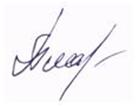 Екатеринбург, 2019Проект разработан авторским коллективом 
в составе:СОСТАВ ПРОЕКТАВведениеВ соответствии с требованиями Градостроительного кодека РФ, разработка проектной документации для строительства или реконструкции линейных объектов должна осуществляться на основании проекта планировки и проекта межевания территорииПроект планировки территории для размещения линейного объекта выполнен в соответствии с действующей законодательно-нормативной и методической документации:1.  Градостроительный кодекс Российской Федерации; 2.  Земельный кодекс Российской Федерации;3. Федеральный закон от 06.10.2003 № 131-ФЗ «Об общих принципах организации местного самоуправления в Российской Федерации» (в действующей редакции);4.  Федеральный закон от 29.12.2004 № 191-ФЗ «О введении в действие Градостроительного кодекса РФ» (в действующей редакции);5. Федеральный закон от 24.07.2007 № 221-ФЗ «О кадастровой деятельности» (в действующей редакции);6.   Постановление Правительства Свердловской области от 15.03.2010 г. № 380-ПП «Об утверждении нормативов градостроительного проектирования Свердловской области»;7.  СП 42.13330.2011 "СНиП 2.07.01-89* Градостроительство, планировка и застройка городских и сельских поселений";8.  СанПиН 2.2.1/2.1.1.1200-03 "Санитарно-защитные зоны и санитарная классификация предприятий, сооружений и иных объектов" (в действующей редакции);9  .СНиП 11-04-2003 «Инструкция о порядке разработки, согласования, экспертизе и утверждении градостроительной документации» в части не противоречащей Градостроительному кодексу РФ;10.  Генеральный план Невьянского городского округа, разработанный ЗАО «Проектно-изыскательский институт Гео», утвержденный решением Думы Невьянского городского округа от 26.12.2012 года № 199;11.  Правила землепользования и застройки Невьянского городского округа, разработанные ЗАО «Проектно-изыскательский институт Гео», утвержденные решением Думы Невьянского городского округа от 28.11.2012 года № 164;12.   Генеральный план Невьянского городского округа применительно к территории село Шурала, разработанный ЗАО «Проектно-изыскательский институт Гео», утвержденный решением Думы Невьянского городского округа от 26.12.2012 года № 197;13.  Правила землепользования и застройки Невьянского городского округа применительно к территории села Шурала, разработанные ЗАО «Проектно-изыскательский институт Гео», утвержденные решением Думы Невьянского городского округа от 14.11.2012 года № 135;14.  Решение Невьянской районной Думы от 29.06.2005 года № 96 «Об утверждении положения «О порядке проведения публичных слушаний в Невьянском городском округе» (в действующей редакции);15.  Распоряжение Правительства Свердловской области от 26.12.2011г. № 2360-РП «О соблюдении требований законодательства о санитарно-эпидемиологическом благополучии населения при осуществлении градостроительной деятельности на территории Свердловской области»;16. РДС 30-201-98 «Инструкция о порядке проектирования и установления красных линий в городах и других поселениях Российской Федерации»17.  Постановление Правительства Российской Федерации от 12.05.2017 г. № 564 «Об утверждении положения о составе и содержании проектов планировки территории, предусматривающих размещение одного или нескольких линейных объектов»18. Местные нормативы градостроительного проектирования Невьянского городского округаДокументация выполнена на основании постановления администрации Невьянского городского округа о подготовке документации по планировке территории для линейного объекта «Газопровод к селу Шурала Невьянского района Свердловской области»1 Проект межевания территории1.1 Методические подходы, применяемые при разработке проектных решений по формированию и перераспределению земельных участковПроект межевания территории разрабатывается в составе проекта планировки территории. Результатом проекта межевания территорий является определение местоположения проектных границ земельных участков.При разработке проекта межевания предусматривается решение двух задач:- организация рациональной планировочной структуры территории, возникающей в результате межевания;- организация рациональной планировки каждого земельного участка, образуемого в результате межевания территории.Под рациональной планировкой территории понимается:- создание планировочной структуры территории, включающей в себя все элементы градостроительного обустройства территории в соответствии с градостроительной документацией,- минимизация системы публичных сервитутов, а также справедливое распределение территории, обременяющее одни земельные участки в интересах других, или для использования в общественных целях,-обеспечение планировочными элементами территории для полноценного использования каждого земельного участка с минимальными издержками для него, а именно наикратчайшие пути выезда с него на общие проезды,- защита территорий, зарезервированных для общественных и государственных нужд, посредством определения границ соответствующих земельных участков,- выявление территориальных ресурсов, которые могут быть использованы для создания новых объектов недвижимого имущества или для развития существующих, включая имущество, предназначенное для общественного использования.Под рациональной планировкой земельного участка понимается:- обеспечение планировкой земельного участка эксплуатационной самодостаточности объекта недвижимого имущества, включая сохранения им тех эксплуатационных свойств, которыми он характеризуется в соответствии с действующей документацией,- обеспечение возможности проведения ремонта зданий и сооружений, составляющих недвижимое имущество, т.е. резервирование в пределах земельного участка пространства, необходимого для реализации стандартной технологии мероприятий ремонта,- обеспечение возможностей многовариантного пространственного и функционального развития недвижимого имущества.В соответствии с действующими нормативными правовыми актами (Градостроительный кодекс РФ, Земельный кодекс РФ и другие нормативные документы) проект межевания территории включает в себя чертежи межевания территории, на которых отображаются:- красные линии, утвержденные в составе проекта планировки;- линии отступа от красных линий в целях определения места допустимого размещения зданий, строений, сооружений;- границы застроенных земельных участков, в том числе границы земельных участков, на которых расположены линейные объекты;- границы формируемых земельных участков, планируемых для предоставления физическим и юридическим лицам для строительства;- границы земельных участков, предназначенных для размещения объектов капитального строительства федерального, регионального или местного значения;- границы территорий объектов культурного наследия;- границы зон с особыми условиями использования территорий;- границы зон действия публичных сервитутов.1.2 Анализ сведений о земельных участках, расположенных в границах проектированияМестоположение объекта: Российская Федерация, Свердловская область, Невьянский район, село Шурала.Согласно полученным сведениям государственного кадастра недвижимости на территории в границах проектирования и по периметру рассматриваемого участка имеются оформленные земельные участки (информация об участках представлена в Приложении 1.)1.3 Обоснование проектных решений по формированию и перераспределению земельных участков застроенных, планируемых для предоставления физическим и юридическим лицам для строительства, планируемых для размещения объектов капитального строительства федерального, регионального или местного значенияПорядок формирования границ земельных участков и рекомендации по порядку установления границ на местностиФакторами, определяющими границы образуемых земельных участков под размещение улично-дорожной сети, условиями, накладывающими ограничения на функциональное использование участка в рассматриваемом районе, являются:- планируемые линии застройки – линии отступа застройки;- красные линии, установленные в проекте планировки территории;-смежные сохраняемые земельные участки под существующими и строящимися объектами недвижимости;-фактическое использование земельных участков- Правила землепользования и застройки Невьянского городского округа применительно к территории села Шурала, разработанные ЗАО «Проектно-изыскательский институт Гео», утвержденные решением Думы Невьянского городского округа от 14.11.2012 года № 135В соответствии с планировочными решениями, проектом межевания выделены следующие территориальные зоны:Территория общего пользования:1.4 Сведения о земельных участках, формируемых и преобразуемых (на период строительства)Нумерация участков, их площадь, номера поворотных точек представлены на «Чертеже межевания территории», координаты приведены в приложении 2.Координирование объектов землепользования выполнено графически в системе координат МСК-66, зона 1, на основе предоставленного топографо-геодезического материала.Установление границ земельных участков на местности следует выполнять в соответствии с требованиями федерального законодательства, а также инструкции по проведению межевания.Вынос межевых знаков на местность необходимо выполнить в комплексе землеустроительных работ с обеспечением мер по уведомлению заинтересованных лиц и согласованию с ними границ.Приложение 1Перечень существующих земельных участков, расположенных в границах проектаУчасток с кадастровым номером 66:15:2201001:1050 снять с кадастрового учета.Приложение 2                Перечень формируемых земельных участков                 Перечень формируемых сервитутов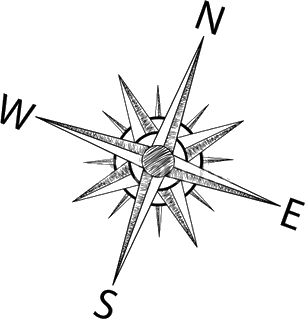 ООО «РЕГИОНГЕОПРОЕКТ»Заказчик:    Администрация Невьянского городского округа                                                                                              МК №01623000198190000230001ООО «РЕГИОНГЕОПРОЕКТ»Директор В. П. ПлаксинДолжностьРоспись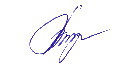 Ф.И.О.Главный инженер проекта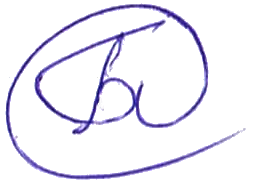 Криницына Е. В.Кадастровый инженерБаландин Д. В.№п\пНаименование№томовлистовкол-во листов1234Проект планировки территорииПроект планировки территорииПроект планировки территорииОсновная (утверждаемая) частьОсновная (утверждаемая) частьОсновная (утверждаемая) часть1Чертеж границ зон планируемого размещения линейных объектов, М 1:1000162Том 1. Положение о размещении, характеристиках и параметрах линейных объектов15Материалы по обоснованиюМатериалы по обоснованиюМатериалы по обоснованию1Схема расположения элементов планировочной структуры, М 1:5000112Схема использования территории в период подготовки проекта планировки территории (опорный план), М 1:1000263Схема границ зон с особыми условиями использования территории. Схема границ территории объектов культурного наследия М1:1000364Схема вертикальной планировки территории, инженерной подготовки и инженерной защиты территории   М 1:1000465Том 2. Пояснительная записка211Проект межевания территорииПроект межевания территорииПроект межевания территорииОсновная (утверждаемая) частьОсновная (утверждаемая) частьОсновная (утверждаемая) часть1Чертеж межевания территории, М 1:1000162Схема границ зон с особыми условиями использования территории. Схема границ территории объектов культурного наследия М1:1000263Том 3. Пояснительная записка15Тип объектаКНПлощадь, m2НаименованиеЗначениеВид разрешенного использованияМестоположение1235678Кадастр\Участок (Декларированный)66:15:2201001:482146 392Землеполь-зованиеЗемли населённых пунктовПод промышленную площадкуСвердловская обл.Невьянский р-нс.ШуралаКадастр\Участок (Декларированный)66:15:2201001:10503 404Землеполь-зованиеЗемли населённых пунктовКоммунальное обслуживаниеСвердловская обл.Невьянский р-нс.ШуралаКадастр\Участок (Декларированный)66:15:2201001:49367 522Землеполь-зованиеЗемли сельскохо-зяйственного назначенияДля ведения крестьянского (фермерского) хозяйстваСвердловская обл.Невьянский р-нс.ШуралаКадастр\Участок(Декларированный)66:15:2201001:103819 764Землеполь-зованиеЗемли населённых пунктовСельскохо-зяйственное использованиеСвердловская обл.Невьянский р-нс.ШуралаКадастр\Участок (Декларированный)66:15:2201002:193100 000Землеполь-зованиеЗемли промыш-ленностиСвердловская обл.Невьянский р-нс.ШуралаКадастр\Участок (Декларированный)66:15:2201001:96848Землеполь-зованиеЗемли населённых пунктовПод строительство объекта инженерной инфраструктуры головной газораспреде-лительный пункт (ГГРП)Свердловская обл.Невьянский р-нс.ШуралаКадастр\Участок (Декларированный)66:15:2201001:10235Землеполь-зованиеЗемли населённых пунктовпод строительство объекта инженерной инфраструктуры (КТП)Свердловская обл.Невьянский р-нс.ШуралаКадастр\Участок (Декларированный): 66:15:2201001:4885 135Землеполь-зованиеЗемли населённых пунктовпод объект транспортной инфраструктурыСвердловская обл.Невьянский р-нс.ШуралаКадастр\Участок (Декларированный)66:15:2201001:722 160Землеполь-зованиеЗемли населённых пунктовиндивидуальное жилищное строительствоСвердловская обл.Невьянский р-нс.ШуралаКадастр\Участок (Декларированный)66:15:2201001:3161456Землеполь-зованиеЗемли населённых пунктовиндивидуальное жилищное строительствоСвердловская обл.Невьянский р-нс.ШуралаКадастр\Участок (Декларированный)66:15:2201001:48912 640Землеполь-зованиеЗемли населённых пунктовпод объект транспортной инфраструктурыСвердловская обл.Невьянский р-нс.ШуралаКадастр\Участок (Декларированный)66:15:2201001:971486Землеполь-зованиеЗемли населённых пунктовдля ведения личного подсобного хозяйстваСвердловская обл.Невьянский р-нс.ШуралаКадастр\Участок (Декларированный)66:15:2201001:2931504Землеполь-зованиеЗемли населённых пунктовдля ведения личного подсобного хозяйстваСвердловская обл.Невьянский р-нс.ШуралаКадастр\Участок (Декларированный)66:15:2201001:4909322Землеполь-зованиеЗемли населённых пунктовобъект транспортной инфраструктурыСвердловская обл.Невьянский р-нс.ШуралаКадастр\Участок (Декларированный)66:15:2201001:1531961Землеполь-зованиеЗемли населённых пунктовдля ведения личного подсобного хозяйстваСвердловская обл.Невьянский р-нс.ШуралаКадастр\Участок (Декларированный)66:15:2201001:302700Землеполь-зованиеЗемли населённых пунктовля ведения личного подсобного хозяйстваСвердловская обл.Невьянский р-нс.ШуралаКадастр\Участок (Декларированный)66:15:2201001:10364 711Землеполь-зованиеЗемли населённых пунктовпод объект транспортной инфраструктуры (автомобильная дорога)Свердловская обл.Невьянский р-нс.ШуралаКадастр\Участок (Декларированный)66:15:2201001:271500Землеполь-зованиеЗемли населённых пунктовдля ведения личного подсобного хозяйстваСвердловская обл.Невьянский р-нс.ШуралаКадастр\Участок (Декларированный)66:15:2201001:511670Землеполь-зованиеЗемли населённых пунктовдля ведения личного подсобного хозяйстваСвердловская обл.Невьянский р-нс.ШуралаКадастр\Участок (Декларированный)66:15:2201001:501579Землеполь-зованиеЗемли населённых пунктовдля ведения личного подсобного хозяйстваСвердловская обл.Невьянский р-нс.ШуралаКадастр\Участок (Декларированный)66:15:0000000:1459713Землеполь-зованиеЗемли населённых пунктовпод объект транспортной инфраструктурыСвердловская обл.Невьянский р-нс.ШуралаКадастр\Участок (Декларированный)66:15:2201001:981618Землеполь-зованиеЗемли населённых пунктовдля ведения личного подсобного хозяйстваСвердловская обл.Невьянский р-нс.ШуралаКадастр\Участок (Декларированный)66:15:2201001:992062Землеполь-зованиеЗемли населённых пунктовдля ведения личного подсобного хозяйстваСвердловская обл.Невьянский р-нс.ШуралаКадастр\Участок (Декларированный)66:15:2201001:2951302Землеполь-зованиеЗемли населённых пунктовдля ведения личного подсобного хозяйстваСвердловская обл.Невьянский р-нс.ШуралаКадастр\Участок (Декларированный)66:15:2201001:1541456Землеполь-зованиеЗемли населённых пунктовдля ведения личного подсобного хозяйстваСвердловская обл.Невьянский р-нс.ШуралаКадастр\Участок (Декларированный)66:15:2201001:321674Землеполь-зованиеЗемли населённых пунктовдля ведения личного подсобного хозяйстваСвердловская обл.Невьянский р-нс.ШуралаКадастр\Участок (Декларированный)66:15:2201001:1931619Землеполь-зованиеЗемли населённых пунктовдля ведения личного подсобного хозяйстваСвердловская обл.Невьянский р-нс.ШуралаКадастр\Участок (Декларированный)66:15:2201001:53995Землеполь-зованиеЗемли населённых пунктовдля ведения личного подсобного хозяйстваСвердловская обл.Невьянский р-нс.ШуралаКадастр\Участок (Декларированный)66:15:2201001:521510Землепол-зованиеЗемли населённых пунктовдля ведения личного подсобного хозяйстваСвердловская обл.Невьянский р-нс.ШуралаКадастр\Участок (Декларированный)66:15:2201001:191312Землепол-зованиеЗемли населённых пунктовдля ведения личного подсобного хозяйстваСвердловская обл.Невьянский р-нс.Шурала№ усл.Тип, Площадь
КН
Вид кадастровых работКатегория земель, Вид разрешенного использованияМестоположение земельного участкаНомерКоординаты МСК-66Координаты МСК-66№ усл.Тип, Площадь
КН
Вид кадастровых работКатегория земель, Вид разрешенного использованияМестоположение земельного участкаНомерXY12345              67Земельные участки, предназначенные для временной  аренды (до 5 лет)Земельные участки, предназначенные для временной  аренды (до 5 лет)Земельные участки, предназначенные для временной  аренды (до 5 лет)Земельные участки, предназначенные для временной  аренды (до 5 лет)Земельные участки, предназначенные для временной  аренды (до 5 лет)Земельные участки, предназначенные для временной  аренды (до 5 лет)Земельные участки, предназначенные для временной  аренды (до 5 лет)1Участок2(Образуемый)9072,0 м2Земли промышленности, энергетики, транспорта, связи, радиовещания, телевидения, информатики, земли для обеспечения космической деятельности, земли обороны, безопасности и земли иного специального назначения. Коммунальное обслуживаниеСвердловская обл.Невьянский р-нс.Шурала12341457181.91457508.94457512.53457173.74457181.911505599.351506533.451506570.951505603.281505599.352Участок3 (Образуемый)
11320,3 м2
Земли населённых пунктов. Коммунальное обслуживаниеСвердловская обл.Невьянский р-нс. Шурала1236869701457508.94457564.49457682.88457680.18457556.72457512.53457508.941506533.451506692.121506802.451506812.241506697.181506570.951506533.452Участок3 (Образуемый)
11320,3 м2
Земли населённых пунктов. Коммунальное обслуживаниеСвердловская обл.Невьянский р-нс. Шурала456789101160616263646566674457774.43457907.90457901.52457905.52457912.06457915.32457914.07457945.13457941.04457939.48457907.54457897.62457887.06457898.43457781.60457776.62457774.431506887.771507012.151507018.531507022.521507016.031507019.061507020.321507039.371507042.891507046.461507026.881507036.851507027.051507015.631506906.751506895.181506887.772Участок3 (Образуемый)
11320,3 м2
Земли населённых пунктов. Коммунальное обслуживаниеСвердловская обл.Невьянский р-нс. Шурала1213141516555657585912457949.49457955.21457955.21457954.51457948.68457939.74457946.06457946.01457943.69457944.86457949.491507042.041507045.551507122.321507147.531507195.631507194.601507142.421507050.461507049.041507046.181507042.042Участок3 (Образуемый)
11320,3 м2
Земли населённых пунктов. Коммунальное обслуживаниеСвердловская обл.Невьянский р-нс. Шурала171819205152535417457947.23457937.40457937.65457926.60457917.68457928.64457928.40457938.30457947.231507207.561507288.721507303.101507377.231507376.031507302.581507288.291507206.531507207.562Участок3 (Образуемый)
11320,3 м2
Земли населённых пунктов. Коммунальное обслуживаниеСвердловская обл.Невьянский р-нс. Шурала21222324252645464748495021457925.27457920.80457920.99457904.42457897.36457894.75457885.86457889.62457896.86457911.97457911.79457916.35457925.271507386.141507416.081507425.051507535.681507534.621507558.631507557.161507524.341507525.431507424.531507415.531507384.951507386.142Участок3 (Образуемый)
11320,3 м2
Земли населённых пунктов. Коммунальное обслуживаниеСвердловская обл.Невьянский р-нс. Шурала272829303132333839404142434427457894.10457890.33457889.71457890.81457881.72457877.25457877.21457868.27457869.12457873.60457881.76457880.70457881.33457885.21457894.101507564.661507599.361507646.401507655.171507752.831507752.401507752.781507751.741507742.571507743.011507655.331507646.921507598.781507563.121507564.662Участок3 (Образуемый)
11320,3 м2
Земли населённых пунктов. Коммунальное обслуживаниеСвердловская обл.Невьянский р-нс. Шурала3435363734457876.66457875.60457866.64457867.72457876.661507758.731507770.141507769.311507757.711507758.732Участок3 (Образуемый)
11320,3 м2
Земли населённых пунктов. Коммунальное обслуживаниеСвердловская обл.Невьянский р-нс. ШуралаЗемельные участки, предназначенные для долгосрочной  аренды (до 49 лет)Земельные участки, предназначенные для долгосрочной  аренды (до 49 лет)Земельные участки, предназначенные для долгосрочной  аренды (до 49 лет)Земельные участки, предназначенные для долгосрочной  аренды (до 49 лет)Земельные участки, предназначенные для долгосрочной  аренды (до 49 лет)Земельные участки, предназначенные для долгосрочной  аренды (до 49 лет)Земельные участки, предназначенные для долгосрочной  аренды (до 49 лет)4Участок4 (Образуемый)15,0 м2Земли населённых пунктов. Коммунальное обслуживаниеСвердловская обл.Невьянский р-нс.Шурала12341457867.38457867.11457862.12457862.40457867.381507761.291507764.281507763.811507760.831507761.29Итого:20407,3 кв.м.№ усл.Площадь
Местоположение земельного участкаНомерКоординаты МСК-66Координаты МСК-66№ усл.Площадь
Местоположение земельного участкаНомерXY1245              671Сервитут1 (Образуемый для передачи части участка с К№ 66:15:2201001: 482 в аренду)202,0 м2Свердловская обл.Невьянский р-нс.Шурала12345671457196.10457197.42457180.78457181.91457173.74457169.31457180.63457196.101505586.531505590.311505596.131505599.351505603.281505590.611505586.651505586.532Сервитут2 (Образуемый)1186,8 м2Свердловская обл.Невьянский р-нс.Шурала346766683457682.88457774.43457776.62457781.60457680.18457682.881506802.451506887.771506895.181506906.751506812.241506802.453Сервитут3 (Образуемый)45,6 м2Свердловская обл.Невьянский р-нс.Шурала11125958616111457945.13457949.49457944.86457943.69457939.48457941.04457945.131507039.371507042.041507046.181507049.041507046.461507042.891507039.374Сервитут4 (Образуемый)108.10 м2Свердловская обл.Невьянский р-нс.Шурала1617545516457948.68457947.23457938.30457939.74457948.681507195.631507207.561507206.531507194.601507195.635Сервитут5 (Образуемый)81.17 м2Свердловская обл.Невьянский р-нс.Шурала2021505120457926.60457925.27457916.35457917.68457926.601507377.231507386.141507384.951507376.031507377.236Сервитут6 (Образуемый)54,30 м2Свердловская обл.Невьянский р-нс.Шурала2627444526457894.75457894.10457885.21457885.86457894.751507558.631507564.661507563.121507557.161507558.637Сервитут7 (Образуемый)53,9 м2Свердловская обл.Невьянский р-нс.Шурала3334373833457877.21457876.66457867.72457868.27457877.211507752.781507758.731507757.711507751.741507752.78